UraianFlowchart Layanan Proses Penyelesaian Perbaikan Gedung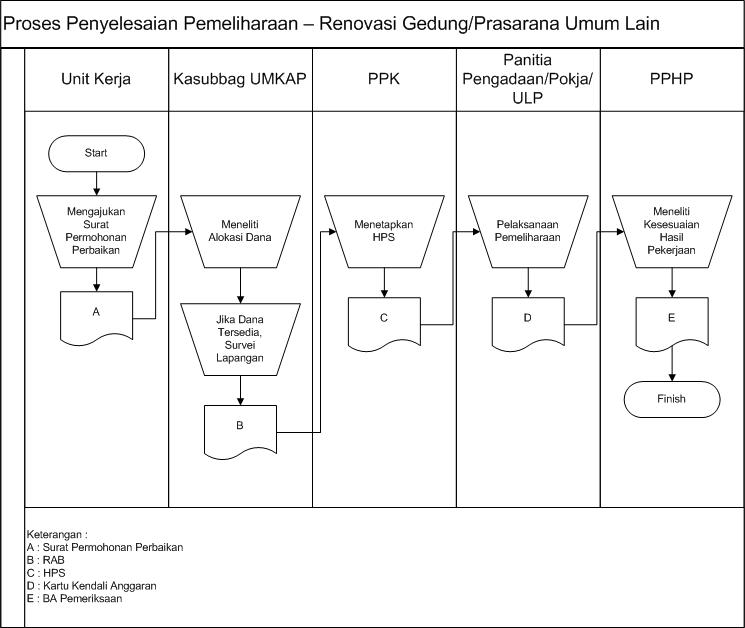 Flowchart Layanan Proses Penyelesaian Perbaikan Alat dan Mesin	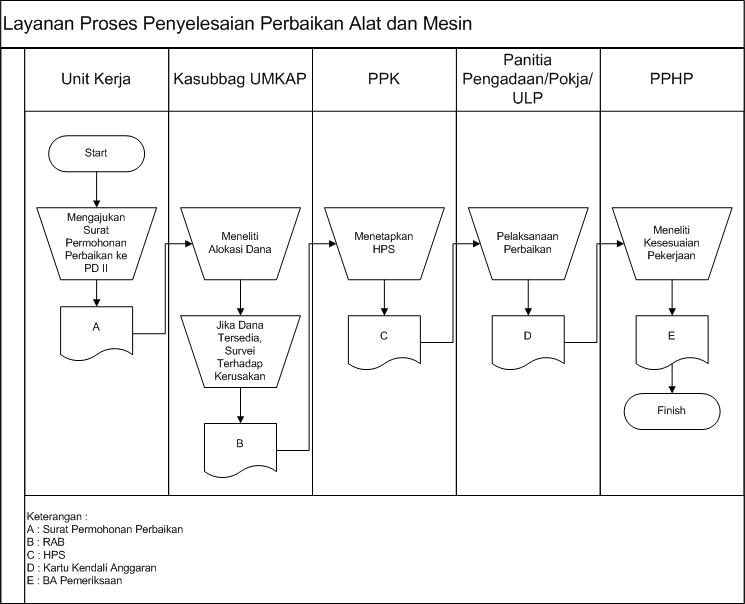 TujuanPeningkatan mutu melalui proses perbaikan sarana dan prasarana.Ruang LingkupPerbaikan sarana dan prasarana di lingkungan kerja Fakultas, Universitas Sebelas Maret SurakartaReferensiPersyaratan ISO 9001:2008 klausal 6.3 Infrastruktur Klausul 7.1 dan Definisi/Penjelasan UmumProses perbaikan merupakan proses memperbaiki alat atau bangunan yang kondisi awalnya rusak hingga kondisi menjadi baik.Proses pemeliharaan merupakan perawatan peralatan ataupun bangunan yang bertujuan untuk menjaga agar kondisi selalu dalam keadaan baik.Rekaman MutuSurat Permohonan PerbaikanRABHPSKartu Kendali AnggaranBA PemeriksaanSasaran KinerjaPeralatan, mesin dan atau bangunan terkondisi baik sebagai sarana penunjang pelaksanaan PBM agar berjalan dengan lancarNO.AKTIVITASPELAKSANAPENANGGUNG JAWABREKAMAN MUTUA.Layanan Proses Penyelesaian Pemeliharaan - Renovasi Gedung/ Prasarana Umum lainUnit Kerja mengajukan surat permohonan perbaikan yang ditujukan kepada PD II yang kemudian didisposisikan ke sub. Bagian Umum dan PerlengkapanUnit KerjaPimpinan Unit KerjaSurat Permohonan PerbaikanSub Bagian Umum dan Perlengkapan bekerja sama dengan Sub Bagian Keuangan dan Kepegawaian untuk meneliti alokasi dana untuk memperbaiki dan atau memelihara gedung/prasarana umum yang diajukan.Kasubbag. Umum dan PerlengkapanPD IIApabila alokasi dana tersedia maka pelaksana melakukan survei lapangan terhadap kerusakan bangunan kemudian menggambar rencana perbaikan serta menghitung Rencana Anggaran Biaya (RAB).Kasubbag. Umum dan Perlengkapan/ Pejabat PengadaanPPKRABHasil dari RAB yang diusulkan oleh pejabat pengadaan diajukan kepada Peja-bat Pembuat Komitmen yang selanjutnya ditetapkan menjadi Harga Perkiraan Sendiri (HPS)PPKKPAHPSHPSSetelah HPS bersama kartu kendali anggaran diterima maka pelaksanaan perbaikan/pemeliharaan gedung dilaksa-nakan dengan cara swakelola atau melalui penyedia jasaPanitia Pengadaan/ Pokja / ULPPPKKartu Kendali AnggaranKartu Kendali AnggaranSetelah pelaksanaan perbaikan/pemeliha-raan gedung selesai dikerjakan maka Panitia Penerima Hasil Pekerjaan wajib meneliti kesesuaian hasil pekerjaan dengan rincian dalam dokumen pengada-an yang telah ditentukan sebelumnyaPPHPPPKBA PemeriksaanBA PemeriksaanBLayanan Proses Penyelesaian Perbaikan Alat dan MesinUnit Kerja mengajukan surat permohonan perbaikan yang ditujukan kepada PD II yang kemudian didisposisikan ke sub. Bagian Umum dan PerlengkapanUnit KerjaPimpinan Unit KerjaSurat Permohonan PerbaikanSurat Permohonan PerbaikanSub Bagian Umum dan Perlengkapan bekerja sama dengan Sub Bagian Keuangan dan Kepegawaian untuk meneliti alokasi dana untuk memperbaiki dan atau memelihara peralatan dan mesin yang diajukan.Kasubbag. Umum dan PerlengkapanPD IIApabila alokasi dana tersedia maka pelaksana melakukan survei terhadap kerusakan peralatan/mesin kemudian menghitung Rencana Anggaran Biaya (RAB).Kasubbag. Umum dan Perlengkapan/ Pejabat PengadaanPPKRABRABHasil dari RAB yang diusulkan oleh pejabat pengadaan diajukan kepada Peja-bat Pembuat Komitmen yang selanjutnya ditetapkan menjadi Harga Perkiraan Sendiri (HPS)PPKKPAHPSHPSSetelah HPS bersama kartu kendali anggaran diterima maka pelaksanaan perbaikan/pemeliharaan peralatan/mesin dilaksanakan dengan cara swakelola atau melalui penyedia jasaPanitia Pengadaan/ Pokja / ULPPPKKartu Kendali AnggaranKartu Kendali AnggaranSetelah pelaksanaan perbaikan/pemeliha-raan peralatan/mesin selesai dikerjakan maka Panitia Penerima Hasil Pekerjaan wajib meneliti kesesuaian hasil pekerjaan apakah telah berfungsi sebagaimana mestinyaPPHPPPKBA PemeriksaanBA Pemeriksaan